附件Appendix海南自由贸易港“零关税”原辅料清单Hainan Free Trade Port List of Zero-Tariff Raw and Auxiliary Materials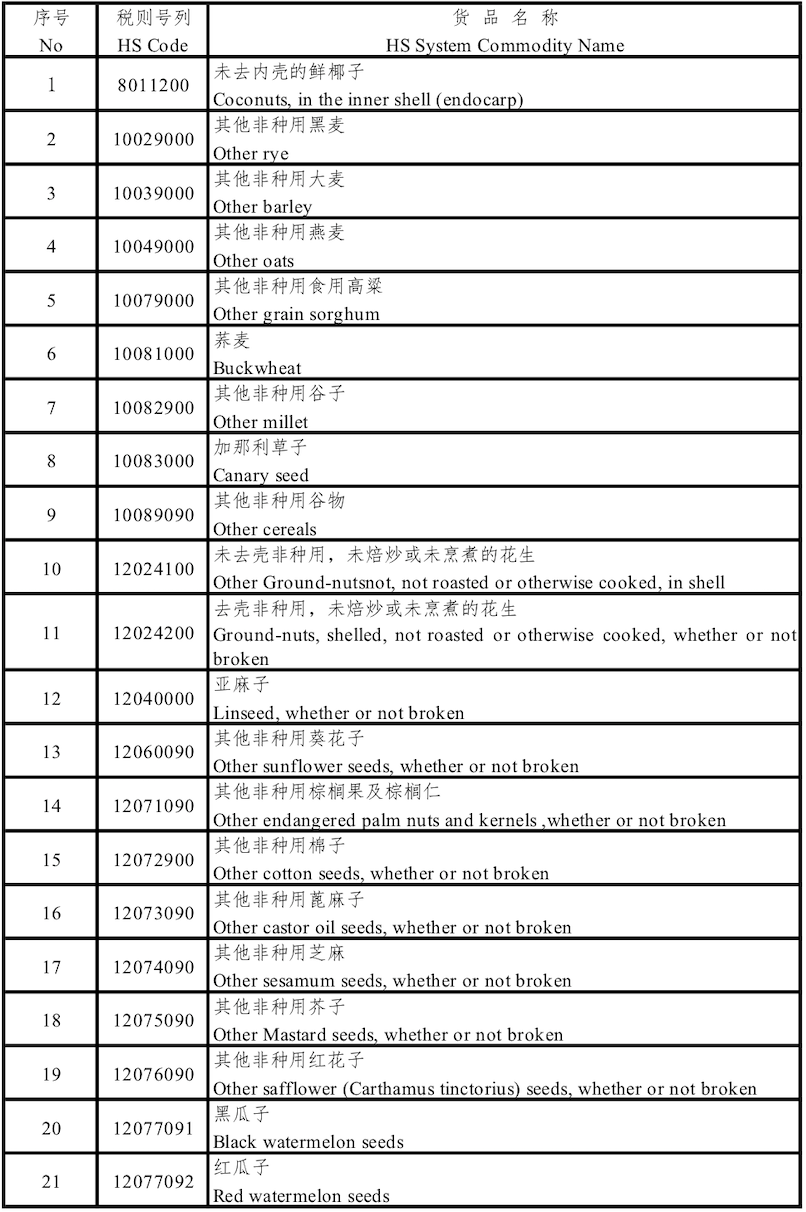 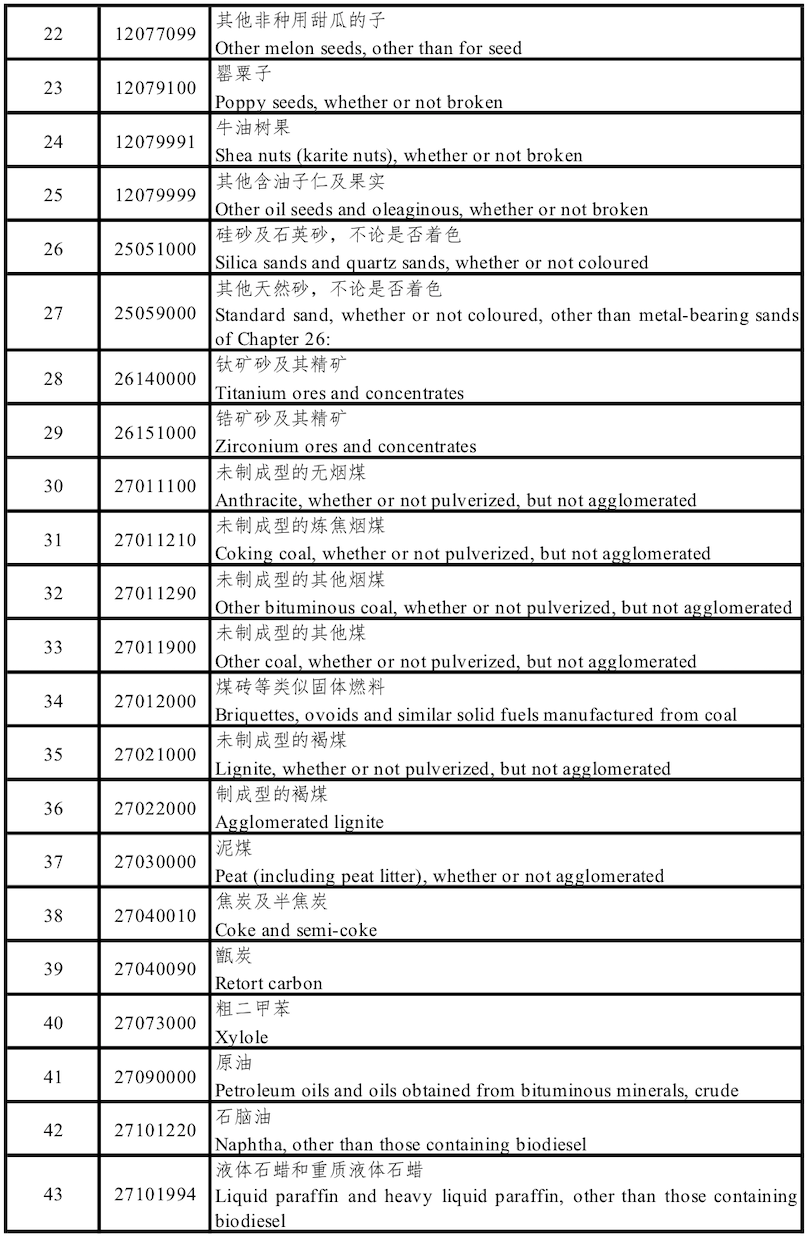 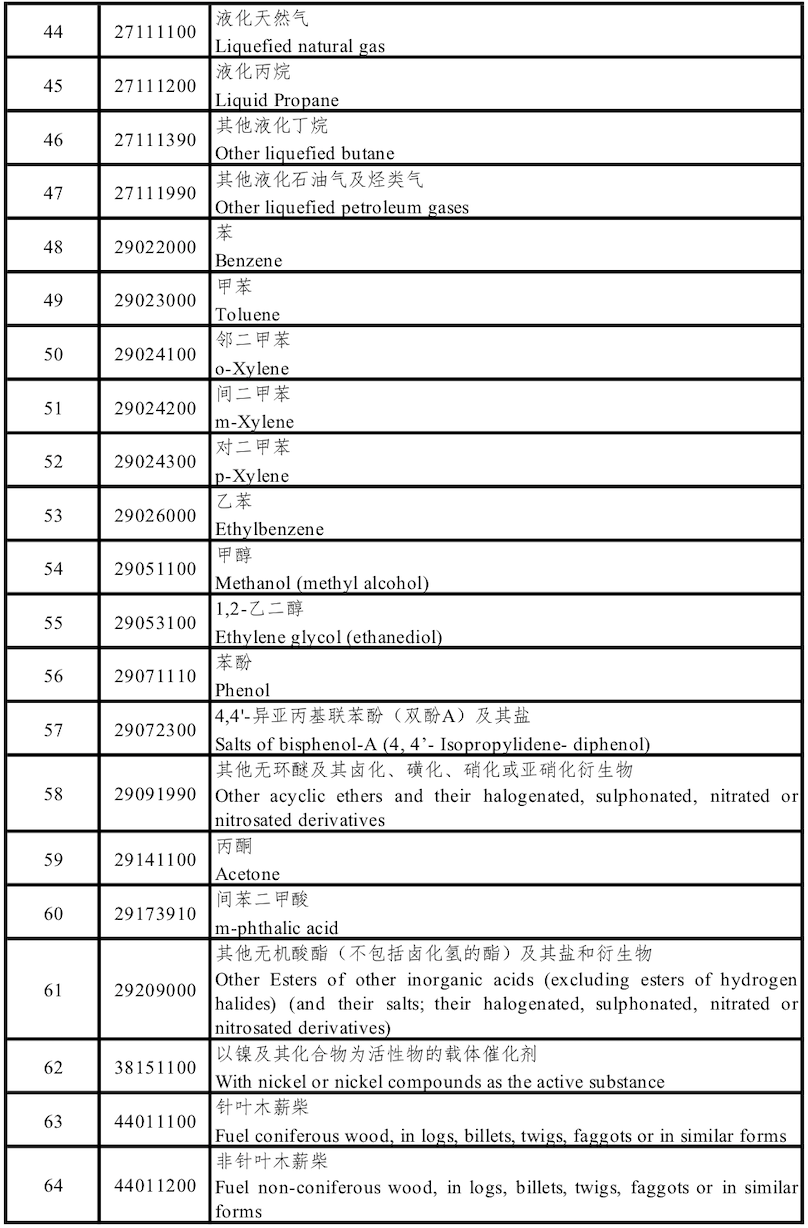 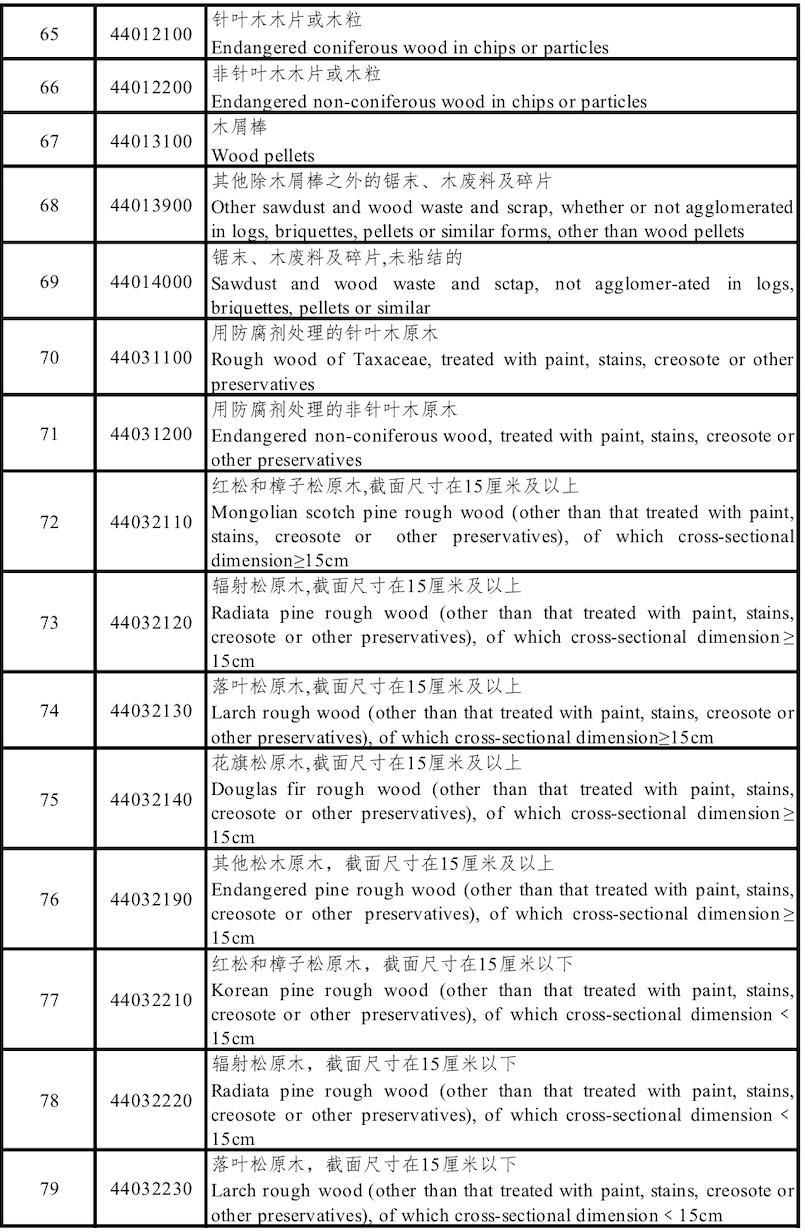 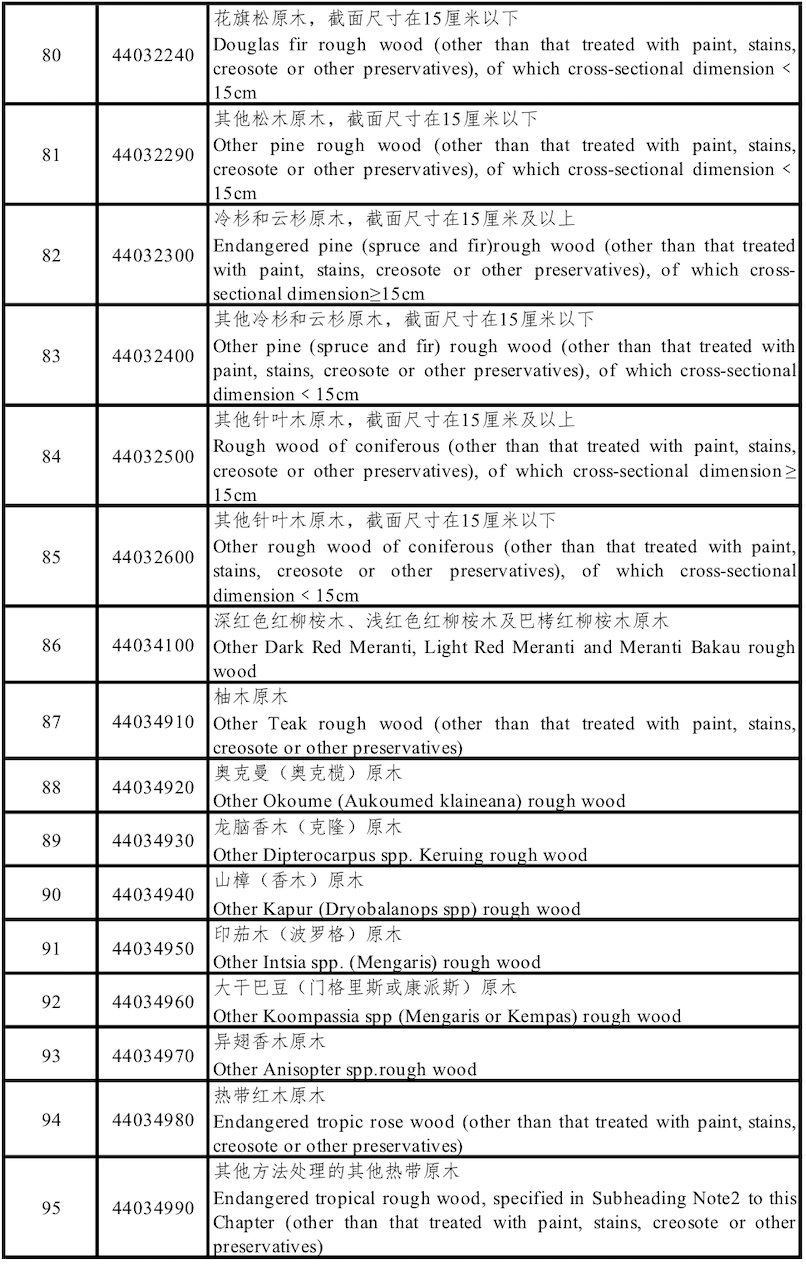 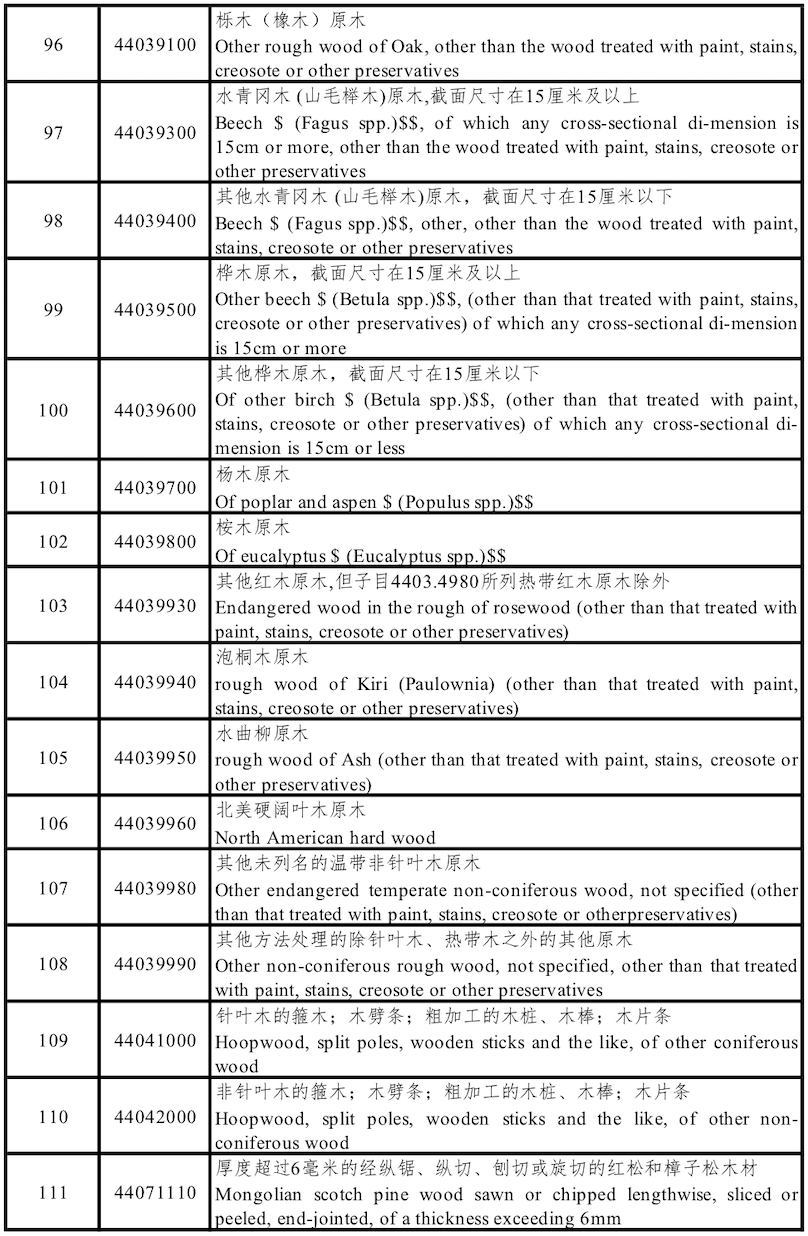 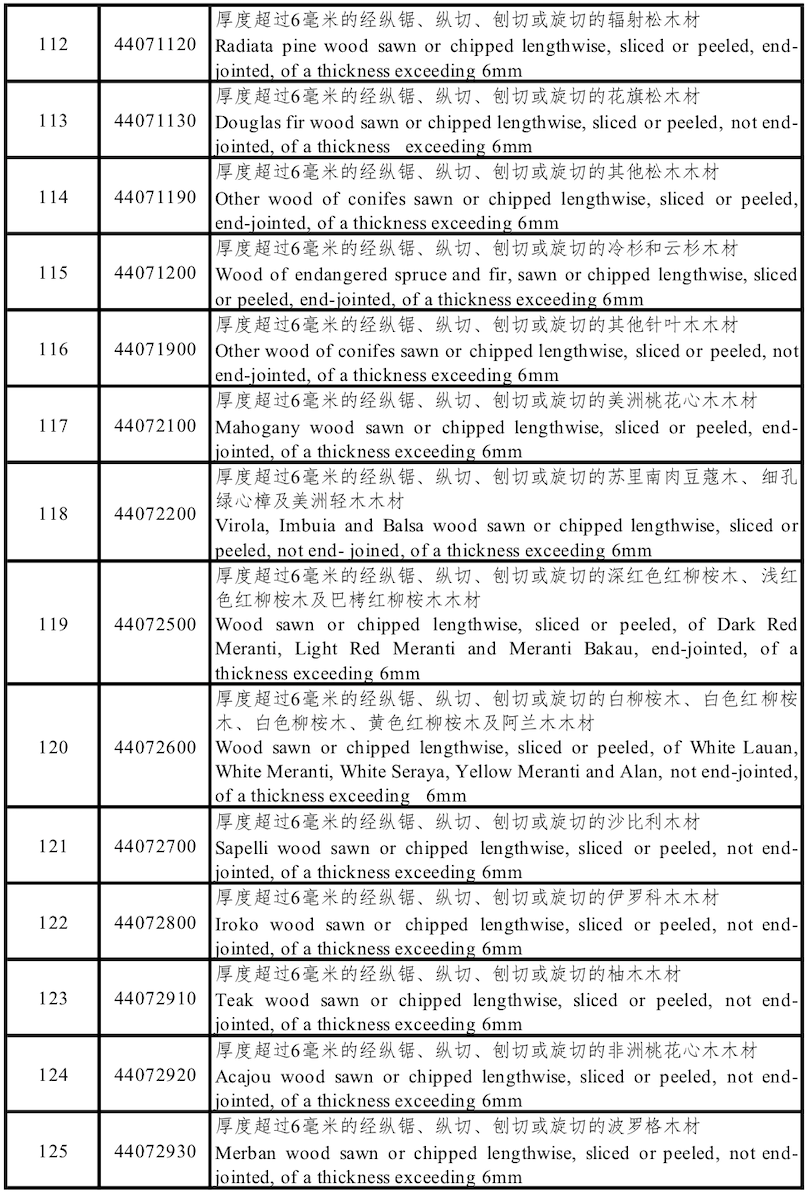 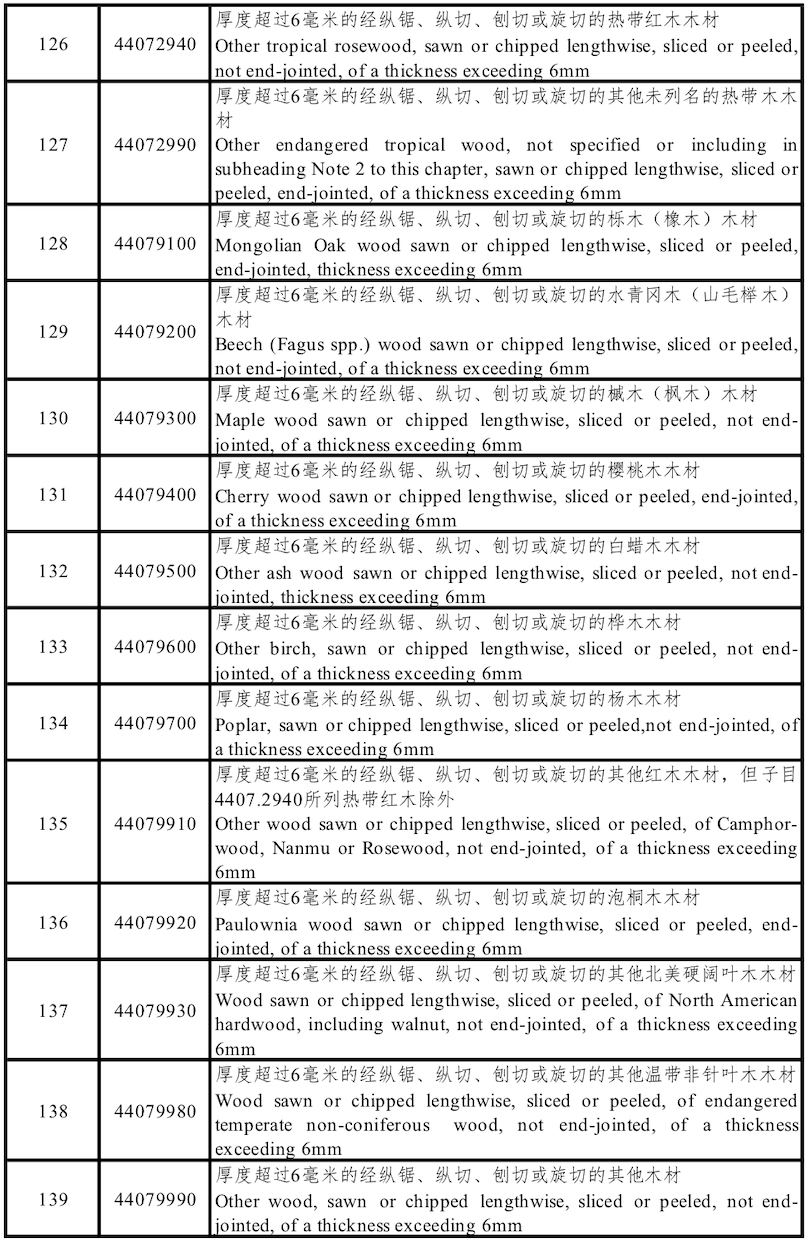 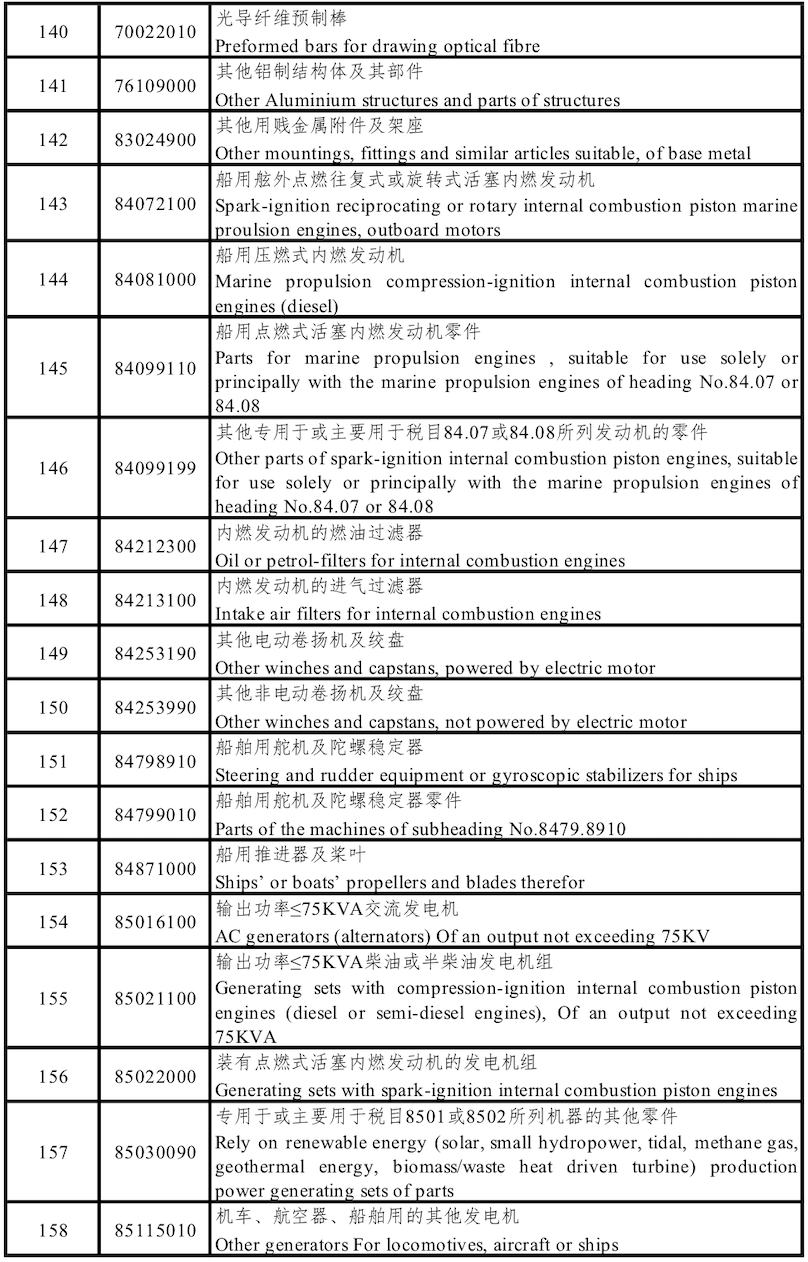 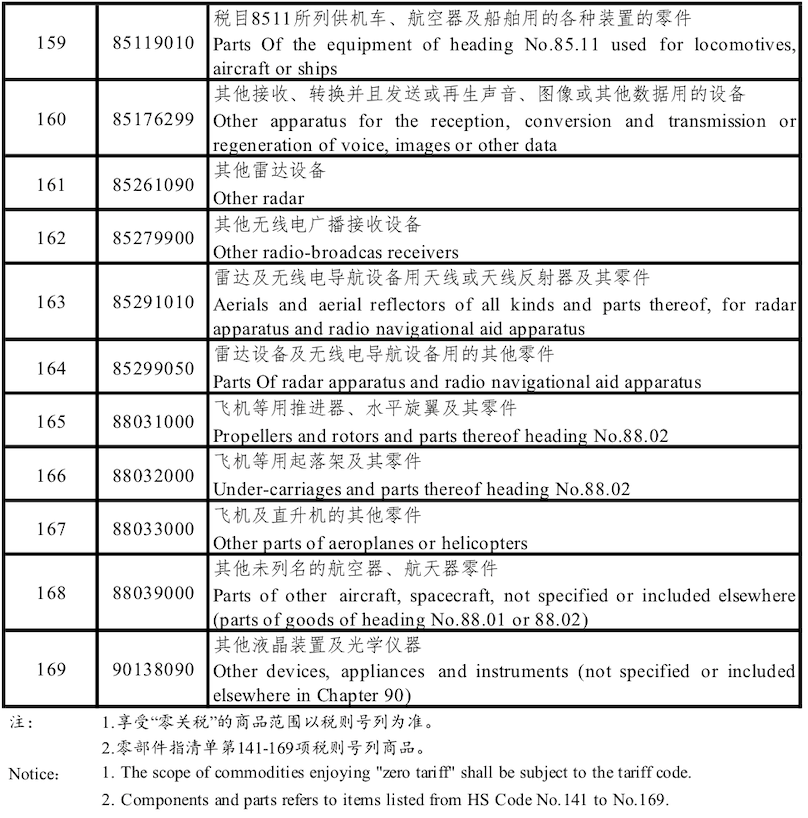 N.B. This appendix is translated by Hainan Provincial Bureau of International Economic Development.